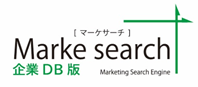 ※下記ご記入の上　06-6265-5112　迄ＦＡＸ返信願います。　〒541-0052　大阪府大阪市中央区安土町1-7-13 トヤマビル3F　　TEL： 06-6265-5111　 FAX： 06-6265-5112　E-mail：support@econos.jp　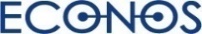 マーケサーチ (企業DB版) ご利用申込書【1】 ご依頼日　　　　　　　20　　　　　　年　　　　　　月　　　　　　日　　　　　　　20　　　　　　年　　　　　　月　　　　　　日　　　　　　　20　　　　　　年　　　　　　月　　　　　　日　　　　　　　20　　　　　　年　　　　　　月　　　　　　日　　　　　　　20　　　　　　年　　　　　　月　　　　　　日【2】 【2】 【2】 【2】 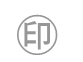 【3】 所在地〒　　　　　　　　　　　　　　　　　　　　　　　　　〒　　　　　　　　　　　　　　　　　　　　　　　　　〒　　　　　　　　　　　　　　　　　　　　　　　　　〒　　　　　　　　　　　　　　　　　　　　　　　　　〒　　　　　　　　　　　　　　　　　　　　　　　　　【2】 【2】 【2】 【2】 【3】 所在地【4】 部署名【5】 ご担当者名【5】 ご担当者名【5】 ご担当者名【6】 電話番号【7】 ＦＡＸ番号【7】 ＦＡＸ番号【7】 ＦＡＸ番号【8】 E-MAIL（申込内容確認・ID/PASS送信先のmailアドレスをご記入下さい）（申込内容確認・ID/PASS送信先のmailアドレスをご記入下さい）（申込内容確認・ID/PASS送信先のmailアドレスをご記入下さい）（申込内容確認・ID/PASS送信先のmailアドレスをご記入下さい）（申込内容確認・ID/PASS送信先のmailアドレスをご記入下さい）（申込内容確認・ID/PASS送信先のmailアドレスをご記入下さい）　　　　　　　　　　　　　　　　　＠　　　　　　　　　　　　　　　　　　 　　　　　　　　　　　　　　　　　　＠　　　　　　　　　　　　　　　　　　 　　　　　　　　　　　　　　　　　　＠　　　　　　　　　　　　　　　　　　 　　　　　　　　　　　　　　　　　　＠　　　　　　　　　　　　　　　　　　 　　　　　　　　　　　　　　　　　　＠　　　　　　　　　　　　　　　　　　 　　　　　　　　　　　　　　　　　　＠　　　　　　　　　　　　　　　　　　 　　　　　　　　　　　　　　　　　　＠　　　　　　　　　　　　　　　　　　 　【9】 ご利用コース出力件数出力件数基本項目基本項目料金料金料金フル項目フル項目フル項目フル項目料金料金ご希望のコースにチェックを入れて下さい3,0003,000ライト12,000円/月 (税別)12,000円/月 (税別)12,000円/月 (税別)ライトプラスライトプラスライトプラス15,000円/月 (税別)15,000円/月 (税別)ご希望のコースにチェックを入れて下さい10,00010,000スタンダード20,000円/月 (税別)20,000円/月 (税別)20,000円/月 (税別)スタンダードプラススタンダードプラススタンダードプラス30,000円/月 (税別)30,000円/月 (税別)ご希望のコースにチェックを入れて下さい30,00030,000プロフェッショナル40,000円/月 (税別)40,000円/月 (税別)40,000円/月 (税別)プロフェッショナルプラスプロフェッショナルプラスプロフェッショナルプラス60,000円/月 (税別)60,000円/月 (税別)ご希望のコースにチェックを入れて下さい100,000100,000エンタープライズ80,000円/月 (税別)80,000円/月 (税別)80,000円/月 (税別)エンタープライズプラスエンタープライズプラスエンタープライズプラス120,000円/月 (税別)120,000円/月 (税別)【10】 ご利用開始日20　　年　　 　月　　　 日 (ご依頼日より3営業日以降をご記入ください)20　　年　　 　月　　　 日 (ご依頼日より3営業日以降をご記入ください)20　　年　　 　月　　　 日 (ご依頼日より3営業日以降をご記入ください)20　　年　　 　月　　　 日 (ご依頼日より3営業日以降をご記入ください)20　　年　　 　月　　　 日 (ご依頼日より3営業日以降をご記入ください)20　　年　　 　月　　　 日 (ご依頼日より3営業日以降をご記入ください)【11】 お支払い方法【11】 お支払い方法【11】 お支払い方法【11】 お支払い方法　クレジットカード　　　口座振替　クレジットカード　　　口座振替　クレジットカード　　　口座振替【12】 注意事項下記記載事項を確認しました　（※ご確認の上チェックを入れてください。ご不明点はお問い合わせください。)　下記記載事項を確認しました　（※ご確認の上チェックを入れてください。ご不明点はお問い合わせください。)　下記記載事項を確認しました　（※ご確認の上チェックを入れてください。ご不明点はお問い合わせください。)　下記記載事項を確認しました　（※ご確認の上チェックを入れてください。ご不明点はお問い合わせください。)　下記記載事項を確認しました　（※ご確認の上チェックを入れてください。ご不明点はお問い合わせください。)　下記記載事項を確認しました　（※ご確認の上チェックを入れてください。ご不明点はお問い合わせください。)　下記記載事項を確認しました　（※ご確認の上チェックを入れてください。ご不明点はお問い合わせください。)　下記記載事項を確認しました　（※ご確認の上チェックを入れてください。ご不明点はお問い合わせください。)　下記記載事項を確認しました　（※ご確認の上チェックを入れてください。ご不明点はお問い合わせください。)　下記記載事項を確認しました　（※ご確認の上チェックを入れてください。ご不明点はお問い合わせください。)　下記記載事項を確認しました　（※ご確認の上チェックを入れてください。ご不明点はお問い合わせください。)　下記記載事項を確認しました　（※ご確認の上チェックを入れてください。ご不明点はお問い合わせください。)　* マーケサーチ　利用約款　　　→　　　https://www.econos.jp/support/markesearch/terms.php* マーケサーチ　利用約款　　　→　　　https://www.econos.jp/support/markesearch/terms.php* マーケサーチ　利用約款　　　→　　　https://www.econos.jp/support/markesearch/terms.php* マーケサーチ　利用約款　　　→　　　https://www.econos.jp/support/markesearch/terms.php* マーケサーチ　利用約款　　　→　　　https://www.econos.jp/support/markesearch/terms.php* マーケサーチ　利用約款　　　→　　　https://www.econos.jp/support/markesearch/terms.php* マーケサーチ　利用約款　　　→　　　https://www.econos.jp/support/markesearch/terms.php* マーケサーチ　利用約款　　　→　　　https://www.econos.jp/support/markesearch/terms.php* マーケサーチ　利用約款　　　→　　　https://www.econos.jp/support/markesearch/terms.php* マーケサーチ　利用約款　　　→　　　https://www.econos.jp/support/markesearch/terms.php* マーケサーチ　利用約款　　　→　　　https://www.econos.jp/support/markesearch/terms.php* マーケサーチ　利用約款　　　→　　　https://www.econos.jp/support/markesearch/terms.php* マーケサーチ　利用約款　　　→　　　https://www.econos.jp/support/markesearch/terms.php* マーケサーチ　利用約款　　　→　　　https://www.econos.jp/support/markesearch/terms.php※月初め(1日)以外の日にお申込みの場合、月額利用料金については日割り計算を適用します。※初回お申込み時クレジット決済の場合は日割り計算相当額と1ヶ月の月額利用料金を、口座振替の場合は日割り計算相当額と2ヶ月の月額利用料金を加算した金額を先にお支払い頂きます。※ご入金確認後ライセンスを発行致します。またご入金が確認できない場合はライセンスを停止させて頂く場合がございます。※クレジット決済の場合は日割り計算相当期間と1ヶ月、口座振替の場合は日割り計算相当期間と2ヶ月はエディションの変更はできません。※ご契約は自動継続致しますが、ご利用を停止される場合またはエディションを変更される場合は前月1日までに電話(06-6265-5111)かメール(support@econos.jp)にてその旨ご連絡願います。※月初め(1日)以外の日にお申込みの場合、月額利用料金については日割り計算を適用します。※初回お申込み時クレジット決済の場合は日割り計算相当額と1ヶ月の月額利用料金を、口座振替の場合は日割り計算相当額と2ヶ月の月額利用料金を加算した金額を先にお支払い頂きます。※ご入金確認後ライセンスを発行致します。またご入金が確認できない場合はライセンスを停止させて頂く場合がございます。※クレジット決済の場合は日割り計算相当期間と1ヶ月、口座振替の場合は日割り計算相当期間と2ヶ月はエディションの変更はできません。※ご契約は自動継続致しますが、ご利用を停止される場合またはエディションを変更される場合は前月1日までに電話(06-6265-5111)かメール(support@econos.jp)にてその旨ご連絡願います。※月初め(1日)以外の日にお申込みの場合、月額利用料金については日割り計算を適用します。※初回お申込み時クレジット決済の場合は日割り計算相当額と1ヶ月の月額利用料金を、口座振替の場合は日割り計算相当額と2ヶ月の月額利用料金を加算した金額を先にお支払い頂きます。※ご入金確認後ライセンスを発行致します。またご入金が確認できない場合はライセンスを停止させて頂く場合がございます。※クレジット決済の場合は日割り計算相当期間と1ヶ月、口座振替の場合は日割り計算相当期間と2ヶ月はエディションの変更はできません。※ご契約は自動継続致しますが、ご利用を停止される場合またはエディションを変更される場合は前月1日までに電話(06-6265-5111)かメール(support@econos.jp)にてその旨ご連絡願います。※月初め(1日)以外の日にお申込みの場合、月額利用料金については日割り計算を適用します。※初回お申込み時クレジット決済の場合は日割り計算相当額と1ヶ月の月額利用料金を、口座振替の場合は日割り計算相当額と2ヶ月の月額利用料金を加算した金額を先にお支払い頂きます。※ご入金確認後ライセンスを発行致します。またご入金が確認できない場合はライセンスを停止させて頂く場合がございます。※クレジット決済の場合は日割り計算相当期間と1ヶ月、口座振替の場合は日割り計算相当期間と2ヶ月はエディションの変更はできません。※ご契約は自動継続致しますが、ご利用を停止される場合またはエディションを変更される場合は前月1日までに電話(06-6265-5111)かメール(support@econos.jp)にてその旨ご連絡願います。※月初め(1日)以外の日にお申込みの場合、月額利用料金については日割り計算を適用します。※初回お申込み時クレジット決済の場合は日割り計算相当額と1ヶ月の月額利用料金を、口座振替の場合は日割り計算相当額と2ヶ月の月額利用料金を加算した金額を先にお支払い頂きます。※ご入金確認後ライセンスを発行致します。またご入金が確認できない場合はライセンスを停止させて頂く場合がございます。※クレジット決済の場合は日割り計算相当期間と1ヶ月、口座振替の場合は日割り計算相当期間と2ヶ月はエディションの変更はできません。※ご契約は自動継続致しますが、ご利用を停止される場合またはエディションを変更される場合は前月1日までに電話(06-6265-5111)かメール(support@econos.jp)にてその旨ご連絡願います。※月初め(1日)以外の日にお申込みの場合、月額利用料金については日割り計算を適用します。※初回お申込み時クレジット決済の場合は日割り計算相当額と1ヶ月の月額利用料金を、口座振替の場合は日割り計算相当額と2ヶ月の月額利用料金を加算した金額を先にお支払い頂きます。※ご入金確認後ライセンスを発行致します。またご入金が確認できない場合はライセンスを停止させて頂く場合がございます。※クレジット決済の場合は日割り計算相当期間と1ヶ月、口座振替の場合は日割り計算相当期間と2ヶ月はエディションの変更はできません。※ご契約は自動継続致しますが、ご利用を停止される場合またはエディションを変更される場合は前月1日までに電話(06-6265-5111)かメール(support@econos.jp)にてその旨ご連絡願います。※月初め(1日)以外の日にお申込みの場合、月額利用料金については日割り計算を適用します。※初回お申込み時クレジット決済の場合は日割り計算相当額と1ヶ月の月額利用料金を、口座振替の場合は日割り計算相当額と2ヶ月の月額利用料金を加算した金額を先にお支払い頂きます。※ご入金確認後ライセンスを発行致します。またご入金が確認できない場合はライセンスを停止させて頂く場合がございます。※クレジット決済の場合は日割り計算相当期間と1ヶ月、口座振替の場合は日割り計算相当期間と2ヶ月はエディションの変更はできません。※ご契約は自動継続致しますが、ご利用を停止される場合またはエディションを変更される場合は前月1日までに電話(06-6265-5111)かメール(support@econos.jp)にてその旨ご連絡願います。※月初め(1日)以外の日にお申込みの場合、月額利用料金については日割り計算を適用します。※初回お申込み時クレジット決済の場合は日割り計算相当額と1ヶ月の月額利用料金を、口座振替の場合は日割り計算相当額と2ヶ月の月額利用料金を加算した金額を先にお支払い頂きます。※ご入金確認後ライセンスを発行致します。またご入金が確認できない場合はライセンスを停止させて頂く場合がございます。※クレジット決済の場合は日割り計算相当期間と1ヶ月、口座振替の場合は日割り計算相当期間と2ヶ月はエディションの変更はできません。※ご契約は自動継続致しますが、ご利用を停止される場合またはエディションを変更される場合は前月1日までに電話(06-6265-5111)かメール(support@econos.jp)にてその旨ご連絡願います。※月初め(1日)以外の日にお申込みの場合、月額利用料金については日割り計算を適用します。※初回お申込み時クレジット決済の場合は日割り計算相当額と1ヶ月の月額利用料金を、口座振替の場合は日割り計算相当額と2ヶ月の月額利用料金を加算した金額を先にお支払い頂きます。※ご入金確認後ライセンスを発行致します。またご入金が確認できない場合はライセンスを停止させて頂く場合がございます。※クレジット決済の場合は日割り計算相当期間と1ヶ月、口座振替の場合は日割り計算相当期間と2ヶ月はエディションの変更はできません。※ご契約は自動継続致しますが、ご利用を停止される場合またはエディションを変更される場合は前月1日までに電話(06-6265-5111)かメール(support@econos.jp)にてその旨ご連絡願います。※月初め(1日)以外の日にお申込みの場合、月額利用料金については日割り計算を適用します。※初回お申込み時クレジット決済の場合は日割り計算相当額と1ヶ月の月額利用料金を、口座振替の場合は日割り計算相当額と2ヶ月の月額利用料金を加算した金額を先にお支払い頂きます。※ご入金確認後ライセンスを発行致します。またご入金が確認できない場合はライセンスを停止させて頂く場合がございます。※クレジット決済の場合は日割り計算相当期間と1ヶ月、口座振替の場合は日割り計算相当期間と2ヶ月はエディションの変更はできません。※ご契約は自動継続致しますが、ご利用を停止される場合またはエディションを変更される場合は前月1日までに電話(06-6265-5111)かメール(support@econos.jp)にてその旨ご連絡願います。※月初め(1日)以外の日にお申込みの場合、月額利用料金については日割り計算を適用します。※初回お申込み時クレジット決済の場合は日割り計算相当額と1ヶ月の月額利用料金を、口座振替の場合は日割り計算相当額と2ヶ月の月額利用料金を加算した金額を先にお支払い頂きます。※ご入金確認後ライセンスを発行致します。またご入金が確認できない場合はライセンスを停止させて頂く場合がございます。※クレジット決済の場合は日割り計算相当期間と1ヶ月、口座振替の場合は日割り計算相当期間と2ヶ月はエディションの変更はできません。※ご契約は自動継続致しますが、ご利用を停止される場合またはエディションを変更される場合は前月1日までに電話(06-6265-5111)かメール(support@econos.jp)にてその旨ご連絡願います。※月初め(1日)以外の日にお申込みの場合、月額利用料金については日割り計算を適用します。※初回お申込み時クレジット決済の場合は日割り計算相当額と1ヶ月の月額利用料金を、口座振替の場合は日割り計算相当額と2ヶ月の月額利用料金を加算した金額を先にお支払い頂きます。※ご入金確認後ライセンスを発行致します。またご入金が確認できない場合はライセンスを停止させて頂く場合がございます。※クレジット決済の場合は日割り計算相当期間と1ヶ月、口座振替の場合は日割り計算相当期間と2ヶ月はエディションの変更はできません。※ご契約は自動継続致しますが、ご利用を停止される場合またはエディションを変更される場合は前月1日までに電話(06-6265-5111)かメール(support@econos.jp)にてその旨ご連絡願います。※月初め(1日)以外の日にお申込みの場合、月額利用料金については日割り計算を適用します。※初回お申込み時クレジット決済の場合は日割り計算相当額と1ヶ月の月額利用料金を、口座振替の場合は日割り計算相当額と2ヶ月の月額利用料金を加算した金額を先にお支払い頂きます。※ご入金確認後ライセンスを発行致します。またご入金が確認できない場合はライセンスを停止させて頂く場合がございます。※クレジット決済の場合は日割り計算相当期間と1ヶ月、口座振替の場合は日割り計算相当期間と2ヶ月はエディションの変更はできません。※ご契約は自動継続致しますが、ご利用を停止される場合またはエディションを変更される場合は前月1日までに電話(06-6265-5111)かメール(support@econos.jp)にてその旨ご連絡願います。※月初め(1日)以外の日にお申込みの場合、月額利用料金については日割り計算を適用します。※初回お申込み時クレジット決済の場合は日割り計算相当額と1ヶ月の月額利用料金を、口座振替の場合は日割り計算相当額と2ヶ月の月額利用料金を加算した金額を先にお支払い頂きます。※ご入金確認後ライセンスを発行致します。またご入金が確認できない場合はライセンスを停止させて頂く場合がございます。※クレジット決済の場合は日割り計算相当期間と1ヶ月、口座振替の場合は日割り計算相当期間と2ヶ月はエディションの変更はできません。※ご契約は自動継続致しますが、ご利用を停止される場合またはエディションを変更される場合は前月1日までに電話(06-6265-5111)かメール(support@econos.jp)にてその旨ご連絡願います。【13】弊社記入欄　　　　　　　　　　　　　　　　　　　　　　　　　　　　　　　　　　　　　　　　　　　　　　　　　　　　　　　　　　　　　　　　　　　　　　　　　　　　　　　　　　　担当:       　　　　　　  　　　　　　　　　　　　　　　　　　　　　　　　　　　　　　　　　　　　　　　　　　　　　　　　　　　　　　　　　　　　　　　　　　　　　　　　　　　　　　　　　　担当:       　　　　　　  　　　　　　　　　　　　　　　　　　　　　　　　　　　　　　　　　　　　　　　　　　　　　　　　　　　　　　　　　　　　　　　　　　　　　　　　　　　　　　　　　　担当:       　　　　　　  　　　　　　　　　　　　　　　　　　　　　　　　　　　　　　　　　　　　　　　　　　　　　　　　　　　　　　　　　　　　　　　　　　　　　　　　　　　　　　　　　　担当:       　　　　　　  　　　　　　　　　　　　　　　　　　　　　　　　　　　　　　　　　　　　　　　　　　　　　　　　　　　　　　　　　　　　　　　　　　　　　　　　　　　　　　　　　　担当:       　　　　　　  　　　　　　　　　　　　　　　　　　　　　　　　　　　　　　　　　　　　　　　　　　　　　　　　　　　　　　　　　　　　　　　　　　　　　　　　　　　　　　　　　　担当:       　　　　　　  　　　　　　　　　　　　　　　　　　　　　　　　　　　　　　　　　　　　　　　　　　　　　　　　　　　　　　　　　　　　　　　　　　　　　　　　　　　　　　　　　　担当:       　　　　　　  　　　　　　　　　　　　　　　　　　　　　　　　　　　　　　　　　　　　　　　　　　　　　　　　　　　　　　　　　　　　　　　　　　　　　　　　　　　　　　　　　　担当:       　　　　　　  　　　　　　　　　　　　　　　　　　　　　　　　　　　　　　　　　　　　　　　　　　　　　　　　　　　　　　　　　　　　　　　　　　　　　　　　　　　　　　　　　　担当:       　　　　　　  　　　　　　　　　　　　　　　　　　　　　　　　　　　　　　　　　　　　　　　　　　　　　　　　　　　　　　　　　　　　　　　　　　　　　　　　　　　　　　　　　　担当:       　　　　　　  　　　　　　　　　　　　　　　　　　　　　　　　　　　　　　　　　　　　　　　　　　　　　　　　　　　　　　　　　　　　　　　　　　　　　　　　　　　　　　　　　　担当:       　　　　　　  　　　　　　　　　　　　　　　　　　　　　　　　　　　　　　　　　　　　　　　　　　　　　　　　　　　　　　　　　　　　　　　　　　　　　　　　　　　　　　　　　　担当:       　　　　　　  　　　　　　　　　　　　　　　　　　　　　　　　　　　　　　　　　　　　　　　　　　　　　　　　　　　　　　　　　　　　　　　　　　　　　　　　　　　　　　　　　　担当:       　　　　　　  